
РОССИЙСКАЯ  ФЕДЕРАЦИЯ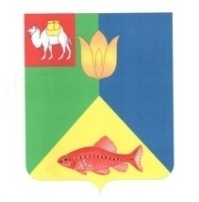 ЧЕЛЯБИНСКАЯ ОБЛАСТЬГЛАВА КУНАШАКСКОГО СЕЛЬСКОГО ПОСЕЛЕНИЯ
КУНАШАКСКОГО МУНИЦИПАЛЬНОГО РАЙОНА
ПОСТАНОВЛЕНИЕ
от 17.05.2021г.                                                                                              № 63       Об утверждении административного регламента по осуществлению муниципального контроля в сфере благоустройства на территории Кунашакского сельского поселенияВ соответствии с Кодексом Российской Федерации об административных правонарушениях, Федеральными законами от 06.10.2003 N 131-ФЗ "Об общих принципах организации местного самоуправления в Российской Федерации", от 26.12.2008 N 294-ФЗ "О защите прав юридических лиц и индивидуальных предпринимателей при осуществлении государственного контроля (надзора) и муниципального контроля", Уставом Кунашакского сельского поселенияПОСТАНОВЛЯЮ:1. Утвердить административный регламент по осуществлению муниципального контроля за соблюдением требований, установленных муниципальными правовыми актами в сфере благоустройства территории (приложение).2. Обнародовать настоящее постановления на территории Кунашакского сельского поселения и разместить на официальном сайте администрации сельского поселения в сети Интернет.3. Постановление вступает в силу с момента обнародования.4. Контроль за исполнением настоящего постановления оставляю за собой.                                                     Р.М. Нуриев.Приложение к постановлению администрации Кунашакского  сельского поселенияот 17.05.2021 г. № 63Административный регламент по осуществлению муниципального контроляза соблюдением требований, установленных муниципальными правовыми актами в сфере благоустройства на территории Кунашакского сельского поселения1. Общие положения1.1. Административный регламент по осуществлению муниципального контроля за соблюдением требований, установленных муниципальными правовыми актами в сфере благоустройства территории (далее - Административный регламент) определяет порядок, сроки и последовательность действий (административных процедур) Администрации Кунашакского сельского поселения Кунашакского муниципального района Челябинской области при проведении проверок в рамках муниципального контроля за соблюдением требований, установленных муниципальными правовыми актами в сфере благоустройства территории в отношении юридических лиц, индивидуальных предпринимателей (далее - муниципальная функция).1.2. Предметом муниципального контроля за соблюдением требований, установленных муниципальными правовыми актами в сфере благоустройства территории (далее – муниципальный контроль) является соблюдение юридическими лицами, их филиалами, представительствами, обособленными структурными подразделениями (далее также - юридические лица), индивидуальными предпринимателями обязательных требований, установленных муниципальными правовыми актами в сфере благоустройства территории (далее - требования, установленные муниципальными правовыми актами), а также организация и проведение мероприятий по профилактике нарушений указанных требований.1.3. Осуществление муниципального контроля регулируется следующими нормативными правовыми актами:1) Конституцией Российской Федерации;2) Кодексом Российской Федерации об административных правонарушениях;3) Федеральным законом от 06.10.2003 N 131-ФЗ "Об общих принципах организации местного самоуправления в Российской Федерации";4) Федеральным законом от 02.05.2006 N 59-ФЗ "О порядке рассмотрения обращений граждан Российской Федерации";5) Федеральным законом от 26.12.2008 N 294-ФЗ "О защите прав юридических лиц и индивидуальных предпринимателей при осуществлении государственного контроля (надзора) и муниципального контроля"; 6) постановлением Правительства Российской Федерации от 30.06.2010 N 489 "Об утверждении Правил подготовки органами государственного контроля (надзора) и органами муниципального контроля ежегодных планов проведения плановых проверок юридических лиц и индивидуальных предпринимателей";7) Постановление Правительства Российской Федерации от 20.08.2009 N 689 «Об утверждении Правил аккредитации граждан и организаций, привлекаемых органами государственного контроля (надзора) и органами муниципального контроля к проведению мероприятий по контролю»;8) Постановление Правительства РФ от 28 апреля 2015 г. № 415 «О Правилах формирования и ведения единого реестра проверок»;9) Приказ Министерства экономического развития РФ от 30 апреля 2009 г. № 141 "О реализации положений Федерального закона "О защите прав юридических лиц и индивидуальных предпринимателей при осуществлении государственного контроля (надзора) и муниципального контроля";10) приказом Министерства экономического развития Российской Федерации от 30.04.2009 N 141 "О реализации положений Федерального закона "О защите прав юридических лиц и индивидуальных предпринимателей при осуществлении государственного контроля (надзора) и муниципального контроля";11) постановлением Правительства Челябинской области от 18.04.2012 N 183-П (в ред. от 21.11.2012 N 646-П) "О Порядке разработки и принятия административных регламентов осуществления муниципального контроля в соответствующих сферах деятельности органами местного самоуправления муниципальных образований Челябинской области";12) Уставом Кунашакского сельского поселения Кунашакского муниципального района;13) настоящим административным регламентом.1.4. Мероприятия по муниципальному контролю непосредственно осуществляют следующие должностные лица и муниципальные служащие администрации Кунашакского сельского поселения (далее - лица, уполномоченные на осуществление муниципального контроля).1.5. При осуществлении муниципального контроля лица, уполномоченные на осуществление муниципального контроля взаимодействуют с органами прокуратуры, внутренних дел, другими органами государственной власти и местного самоуправления, экспертными организациями, иными органами и организациями, физическими и юридическими лицами, имеющими сведения, необходимые для осуществления муниципального контроля.1.6. Лица, уполномоченные на осуществление муниципального  контроля, при реализации своих полномочий имеют право:1) обследовать используемые юридическими лицами, индивидуальными предпринимателями при осуществлении деятельности территории;2) взаимодействовать с органами государственного контроля (надзора) при организации и проведении проверок, с саморегулируемыми организациями по вопросам защиты прав их членов при осуществлении муниципального контроля;3) проводить внеплановую выездную проверку без предварительного уведомления юридических лиц, индивидуальных предпринимателей о ее начале в случае, если в результате деятельности юридического лица, индивидуального предпринимателя причинен или причиняется вред жизни, здоровью граждан, вред растениям, окружающей среде, после согласования с органами прокуратуры;4) приступать к проведению внеплановой выездной проверки незамедлительно с извещением органов прокуратуры о проведении мероприятий по контролю посредством направления документов, предусмотренных частями 6 и 7 статьи 10 Федерального закона N 294-ФЗ, в органы прокуратуры в течение двадцати четырех часов, если основанием для проведения внеплановой выездной проверки является причинение вреда жизни, здоровью граждан, вреда растениям, окружающей среде, обнаружение нарушений требований, установленных муниципальными правовыми актами Кунашакского сельского поселения в сфере благоустройства, в момент совершения таких нарушений в связи с необходимостью принятия неотложных мер;5) направлять в адрес юридического лица, адрес индивидуального предпринимателя мотивированный запрос с требованием представить иные необходимые для рассмотрения в ходе проведения документарной проверки документы в случае, если достоверность сведений, содержащихся в документах, имеющихся в распоряжении Управления, вызывает обоснованные сомнения либо эти сведения не позволяют оценить исполнение юридическим лицом, индивидуальным предпринимателем требований, установленных муниципальными правовыми актами Кунашакского сельского поселения в сфере благоустройства;6) запрашивать и получать на основании мотивированных письменных запросов от органов государственной власти, органов местного самоуправления, юридических лиц, индивидуальных предпринимателей и граждан информацию и документы, необходимые для проверки соблюдения обязательных требований;7) привлекать к проведению проверки юридического лица, индивидуального предпринимателя экспертов, экспертные организации, не состоящие в гражданско-правовых и трудовых отношениях с юридическим лицом, индивидуальным предпринимателем, в отношении которых проводится проверка, и не являющиеся аффилированными лицами проверяемых лиц;8) беспрепятственно по предъявлении копии распоряжения Главы сельского поселения о назначении проверки посещать объекты хозяйственной и иной деятельности, проводить обследования используемых юридическими лицами, индивидуальными предпринимателями при осуществлении своей деятельности зданий, помещений, сооружений, технических устройств, оборудования и материалов, а также проводить необходимые исследования, испытания, измерения, экспертизы, расследования и другие мероприятия по контролю;9) составлять протоколы об административных правонарушениях, предусмотренных   Кодексом Российской Федерации об административных правонарушениях, законодательством Челябинской области в области административных правонарушений;10) направлять в уполномоченные органы материалы, связанные с нарушениями обязательных требований, для решения вопросов о возбуждении уголовных дел, а также дел об административных правонарушениях, если составление протокола об административном правонарушении не относится к их компетенции;11) принимать меры по контролю за устранением выявленных нарушений, их предупреждению, а также привлечению лиц, допустивших выявленные нарушения, к ответственности;12) осуществлять иные полномочия, предусмотренные федеральным законодательством.1.7. Лица, уполномоченные на осуществление муниципального контроля, обязаны:1) соблюдать законодательство Российской Федерации, требования Административного регламента, права и законные интересы юридических лиц и индивидуальных предпринимателей, в отношении которых проводится проверка (далее - проверяемые лица);2) своевременно и в полной мере исполнять предоставленные в соответствии с законодательством Российской Федерации полномочия по предупреждению, выявлению и пресечению нарушений обязательных требований, или требований, установленных муниципальными правовыми актами в области использования и охраны особо охраняемых природных территорий местного значения;3) проводить проверку на основании распоряжения о проведении проверки в соответствии с ее назначением;4) проводить проверку только во время исполнения служебных обязанностей, выездную проверку - только при предъявлении копии распоряжения о проведении проверки, а также копии документа о согласовании проведения проверки в случае, если проверка подлежит обязательному согласованию с органом прокуратуры;5) не препятствовать проверяемым лицам, их уполномоченным представителям присутствовать при проведении проверки и давать разъяснения по вопросам, относящимся к предмету проверки;6) знакомить руководителя, иное должностное лицо или уполномоченного представителя проверяемого лица, его уполномоченного представителя с документами и (или) информацией, полученными в рамках межведомственного информационного взаимодействия;7) предоставлять проверяемым лицам, их уполномоченным представителям, присутствующим при проведении проверки, информацию и документы, относящиеся к предмету проверки;8) знакомить проверяемых лиц, их уполномоченных представителей с результатами проверки;9) учитывать при определении мер, принимаемых по фактам выявленных нарушений, соответствие указанных мер тяжести нарушений, их потенциальной опасности для жизни, здоровья людей, окружающей среды, безопасности государства, для возникновения чрезвычайных ситуаций природного и техногенного характера, а также не допускать необоснованное ограничение прав и законных интересов проверяемых лиц;10) доказывать обоснованность своих действий при их обжаловании в порядке, установленном законодательством Российской Федерации;11) соблюдать сроки проведения проверки;12) перед началом проведения выездной проверки по просьбе проверяемого лица, его уполномоченного представителя ознакомить их с положениями данного административного регламента;13) осуществлять запись о проведенной проверке в журнале учета проверок в случае его наличия у проверяемого лица;14) вносить сведения о плановых и внеплановых проверках, об их результатах и о принятых мерах по пресечению и (или) устранению последствий выявленных нарушений в единый реестр проверок, являющийся федеральной государственной информационной системой, в порядке, установленном Правилами формирования и ведения единого реестра проверок.1.8. Лица, уполномоченные на осуществление муниципального контроля не вправе:1) требовать от проверяемых лиц документы и иные сведения, представление которых не предусмотрено законодательством Российской Федерации;2) требовать от проверяемых лиц представления документов и (или) информации, включая разрешительные документы, имеющиеся в распоряжении иных государственных органов, органов местного самоуправления либо подведомственных государственным органам или органам местного самоуправления организаций, включенные в перечень, определенный распоряжением Правительства Российской Федерации от 19 апреля 2016 г. № 724-р;3) требовать от проверяемых лиц представления информации, которая была представлена ранее в соответствии с требованиями законодательства Российской Федерации и (или) находится в государственных или муниципальных информационных системах, реестрах и регистрах.1.9. Проверяемые лица, их уполномоченные представители при проведении проверки имеют право:1) непосредственно присутствовать при проведении проверки, давать объяснения по вопросам, относящимся к предмету проверки;2) получать от лиц, уполномоченных на осуществление муниципального контроля, информацию, относящуюся к предмету проверки и предоставление которой предусмотрено Федеральным законом от 26 декабря 2008 г. № 294-ФЗ «О защите прав юридических лиц и индивидуальных предпринимателей при осуществлении государственного контроля (надзора) и муниципального контроля»;3) знакомиться с документами и (или) информацией, полученными Администрацией в рамках межведомственного информационного взаимодействия от иных государственных органов, органов местного самоуправления либо подведомственных государственным органам или органам местного самоуправления организаций, в распоряжении которых находятся эти документы и (или) информация;4) представлять документы и (или) информацию, запрашиваемые в рамках межведомственного информационного взаимодействия, в Администрацию по собственной инициативе;5) знакомиться с результатами проверки и указывать в акте проверки о своем ознакомлении с результатами проверки, согласии или несогласии с ними, а также с отдельными действиями лиц, уполномоченных на осуществление муниципального контроля;6) обжаловать действия (бездействие) лиц, уполномоченных на осуществление муниципального контроля, повлекшие за собой нарушение прав юридического лица, индивидуального предпринимателя при проведении проверки, в административном и (или) судебном порядке в соответствии с законодательством Российской Федерации;7) привлекать Уполномоченного при Президенте Российской Федерации по защите прав предпринимателей либо уполномоченного по защите прав предпринимателей в Челябинской области к участию в проверке.1.10. При проведении проверок проверяемые лица обязаны:1) юридические лица: обеспечить присутствие руководителей, иных должностных лиц или уполномоченных представителей; индивидуальные предприниматели: присутствовать или обеспечить присутствие уполномоченных представителей;2) исполнять законные требования лиц, уполномоченных на осуществление муниципального контроля, в том числе предоставлять документы (их копии), обеспечивать, предоставлять доступ в помещения для проведения проверки, обеспечивать возможность проведения мероприятий по контролю, необходимых для достижения целей и задач проверки, не препятствовать проведению проверки, исполнять, соблюдать иные положения действующего законодательства при проведении проверок.1.11. Проверяемые лица, их уполномоченные представители, допустившие нарушения законодательства, необоснованно препятствующие проведению проверок, уклоняющиеся от проведения проверок и (или) не исполняющие в установленный срок предписания, несут ответственность в соответствии с законодательством Российской Федерации.1.12. В целях предупреждения нарушений юридическими лицами и индивидуальными предпринимателями обязательных требований и требований муниципальных правовых актов Кунашакского сельского поселения в сфере благоустройства, устранения причин, факторов и условий, способствующих нарушениям обязательных требований и требований муниципальных правовых актов Кунашакского сельского поселения, нормативно-правовых актов Кунашакского сельского поселения в сфере благоустройства, администрация Кунашакского сельского поселения осуществляет мероприятия по профилактике нарушений обязательных требований.1.13. Конечными результатами проведения проверок при осуществлении муниципальной функции являются:- составление актов проверки;- выдача предписаний;- составление протоколов об административных правонарушениях;- направление в уполномоченные органы материалов, связанных с нарушениями  требований, установленных  муниципальными правовыми актами, для решения вопросов о возбуждении уголовных дел, а также дел об административных правонарушениях, если составление протокола об административном правонарушении не относится к компетенции лиц, уполномоченных на осуществление муниципального контроля;- объявление предостережения о недопустимости нарушения требований ,установленных  муниципальными правовыми;- составление акта о невозможности проведения проверки с указанием причин невозможности ее проведения.2. Требования к порядку исполнения муниципальной функции2.1. Порядок информирования об исполнении муниципальной функции.Место нахождения и почтовый адрес Администрации:  456730, Челябинская область, Кунашакский район, с. Кунашак, ул. Ленина, д.92.График работы Администрации: понедельник - пятница с 8-30 до 17-00, перерыв с 12-30 до 14-00.Официальный сайт  http://kunashak-sp.ru/. Адрес электронный почты Администрации: glava-ku@.ru.Контактный телефон: 8-351-48-2-85-85; факс: 8-351-48-2-85-85.2.2. Срок исполнения муниципальной функции.2.2.1. Срок проведения документарной и выездной проверок не может превышать 20 рабочих дней (для каждой из них) с даты, указанной в распоряжении о проведении проверки.2.2.2. В отношении одного субъекта малого предпринимательства общий срок проведения плановых выездных проверок не может превышать 50 часов для малого предприятия и 15 часов для микропредприятия в год.2.2.3. В исключительных случаях срок проведения выездной плановой проверки может быть продлен руководителем Администрации, но не более чем на двадцать рабочих дней, в отношении малых предприятий не более чем на пятьдесят часов, микропредприятий не более чем на пятнадцать часов.2.2.4. В случае необходимости при проведении проверки, получения документов и (или) информации в рамках межведомственного информационного взаимодействия проведение проверки может быть приостановлено Главой поселения на срок, необходимый для осуществления межведомственного информационного взаимодействия, но не более чем на десять рабочих дней. Повторное приостановление проведения проверки не допускается.На период действия срока приостановления проведения проверки приостанавливаются связанные с указанной проверкой действия Администрации на территории, в зданиях, строениях, сооружениях, помещениях, на иных объектах субъекта малого предпринимательства.2.2.5. В исключительных случаях, связанных с необходимостью проведения сложных и (или) длительных исследований, испытаний, специальных экспертиз и расследований на основании мотивированных предложений лиц, уполномоченных на проведение муниципального контроля, проводящих выездную плановую проверку, срок проведения выездной плановой проверки может быть продлен Главой поселения, но не более чем на двадцать рабочих дней, в отношении малых предприятий не более чем на пятьдесят часов, микропредприятий не более чем на пятнадцать часов.2.2.6. При подготовке к проведению проверки Администрация в рамках межведомственного информационного взаимодействия получает следующую информацию:- от Федеральной налоговой службы сведения из:Единого государственного реестра юридических лиц;Единого государственного реестра индивидуальных предпринимателей;- от Федеральной службы государственной регистрации, кадастра и картографии выписку из:Единого государственного реестра недвижимости об объекте недвижимости;Единого государственного реестра недвижимости о переходе прав на объект недвижимости;Кадастровый план территории;- от МВД России:Сведения о действительности (недействительности) документа, удостоверяющеголичность гражданина (кроме удостоверений, выданных иностранными государствами);Сведения о регистрации по месту жительства гражданина РФ;Запрос сведений о регистрации по месту пребывания гражданина РФ;Сведения о постановке иностранного гражданина или лица без гражданства на учет по месту пребывания;Сведения о постановке иностранного гражданина или лица без гражданства на учет по месту жительства.2.2.7. Акт проверки оформляется непосредственно после ее завершения. В случае если для составления акта проверки необходимо получить заключения по результатам проведенных исследований, испытаний, специальных расследований, экспертиз, акт проверки составляется в срок, не превышающий 3 рабочих дней после завершения мероприятий по контролю.3. Состав, последовательность и сроки выполненияадминистративных процедур, требования к порядкуих выполнения3.1. Исполнение муниципальной функции состоит из следующих административных процедур:- организация плановой проверки;- организация внеплановой проверки;- проведение проверки и оформление ее результатов;- принятие лицами, уполномоченными на осуществление муниципального контроля решения по результатам проверки.Процесс осуществления муниципального контроля на территории Кунашакского сельского поселения приведен в блок-схеме (приложение 1 к Административному регламенту).3.2. Организация плановой проверки.3.2.1. Плановые проверки в отношении юридических лиц, индивидуальных предпринимателей проводятся в форме документарной и (или) выездной проверки на основании разрабатываемых Администрацией ежегодных планов, на предмет соблюдения указанными лицами требований, установленных муниципальными правовыми актами, а также соответствия сведений, содержащихся в уведомлении о начале осуществления отдельных видов предпринимательской деятельности, обязательным требованиям или требованиям, установленным муниципальными правовыми актами.3.2.2. В ежегодных планах проведения плановых проверок юридических лиц и индивидуальных предпринимателей указываются следующие сведения:1) наименования юридических лиц (их филиалов, представительств, обособленных структурных подразделений), фамилии, имена, отчества индивидуальных предпринимателей, деятельность которых подлежит плановым проверкам, места нахождения юридических лиц (их филиалов, представительств, обособленных структурных подразделений) или места фактического осуществления деятельности индивидуальными предпринимателями;2) цель и основание проведения каждой плановой проверки;3) дата начала и сроки проведения каждой плановой проверки;4) наименование органа муниципального контроля, осуществляющего конкретную плановую проверку. При проведении плановой проверки органами государственного контроля (надзора), органами муниципального контроля совместно указываются наименования всех участвующих в такой проверке органов.3.2.3. Утвержденный Главой поселения ежегодный план проведения плановых проверок доводится до сведения заинтересованных лиц посредством его размещения на официальном сайте органов местного самоуправления Кунашакского сельского поселения в информационно-телекоммуникационной сети "Интернет".3.2.4. Основанием для включения плановой проверки в ежегодный план проведения плановых проверок является истечение трех лет со дня:- государственной регистрации юридического лица, индивидуального предпринимателя;- окончания проведения последней плановой проверки юридического лица, индивидуального предпринимателя;- начала осуществления юридическим лицом, индивидуальным предпринимателем предпринимательской деятельности в соответствии с представленным в уполномоченный Правительством Российской Федерации в соответствующей сфере федеральный орган исполнительной власти уведомлением о начале осуществления отдельных видов предпринимательской деятельности в случае выполнения работ или предоставления услуг, требующих представления указанного уведомления.3.2.5. В срок до 1 сентября года, предшествующего году проведения плановых проверок, Администрация направляет проект ежегодного плана проведения плановых проверок в орган прокуратуры.Органы прокуратуры рассматривают проекты ежегодных планов проведения плановых проверок на предмет законности включения в них объектов муниципального контроля и в срок до 1 октября года, предшествующего году проведения плановых проверок, вносят предложения руководителям органов государственного контроля (надзора), органов муниципального контроля об устранении выявленных замечаний и о проведении при возможности в отношении отдельных юридических лиц, индивидуальных предпринимателей совместных плановых проверок.3.2.6. Утвержденный ежегодный план на бумажном носителе (с приложением копии в электронном виде) направляется до 1 ноября года, предшествующего году проведения плановых проверок, в соответствующий орган прокуратуры заказным почтовым отправлением с уведомлением о вручении либо в форме электронного документа, подписанного электронной подписью.3.2.7. Утвержденный ежегодный план проведения плановых проверок в течение 5 рабочих дней со дня его утверждения размещается на официальном сайте органов местного самоуправления Кунашакского сельского поселения в информационно-телекоммуникационной сети "Интернет".3.2.8. О проведении плановой проверки юридическое лицо, индивидуальный предприниматель уведомляются Администрацией не позднее чем в течение 3 рабочих дней до начала ее проведения посредством направления копии распоряжения о проведении проверки заказным почтовым отправлением с уведомлением о вручении или иным доступным способом.3.3. Организация внеплановой проверки.3.3.1. Внеплановые проверки в отношении юридических лиц, индивидуальных предпринимателей проводятся в форме документарной и (или) выездной проверки на предмет соблюдения указанными лицами требований, установленных муниципальными правовыми актами, выполнения предписаний, проведения мероприятий по предотвращению причинения вреда жизни, здоровью граждан, вреда животным, растениям, окружающей среде, по обеспечению безопасности государства, по предупреждению возникновения чрезвычайных ситуаций природного и техногенного характера, по ликвидации последствий причинения такого вреда.3.3.2. Основанием для проведения внеплановой проверки является:1) истечение срока исполнения юридическим лицом, индивидуальным предпринимателем ранее выданного предписания об устранении выявленного нарушения требований, установленных муниципальными правовыми актами;2) поступление в Администрацию заявления от юридического лица или индивидуального предпринимателя о предоставлении правового статуса, специального разрешения (лицензии) на право осуществления отдельных видов деятельности или разрешения (согласования) на осуществление иных юридически значимых действий, если проведение соответствующей внеплановой проверки юридического лица, индивидуального предпринимателя предусмотрено правилами предоставления правового статуса, специального разрешения (лицензии), выдачи разрешения (согласования);3) мотивированное представление должностного лица органа государственного контроля (надзора), органа муниципального контроля по результатам анализа результатов мероприятий по контролю без взаимодействия с юридическими лицами, индивидуальными предпринимателями, рассмотрения или предварительной проверки поступивших в органы государственного контроля (надзора), органы муниципального контроля обращений и заявлений граждан, в том числе индивидуальных предпринимателей, юридических лиц, информации от органов государственной власти, органов местного самоуправления, из средств массовой информации о следующих фактах:а) возникновение угрозы причинения вреда жизни, здоровью граждан, вреда животным, растениям, окружающей среде, объектам культурного наследия (памятникам истории и культуры) народов Российской Федерации, музейным предметам и музейным коллекциям, включенным в состав Музейного фонда Российской Федерации, особо ценным, в том числе уникальным, документам Архивного фонда Российской Федерации, документам, имеющим особое историческое, научное, культурное значение, входящим в состав национального библиотечного фонда, безопасности государства, а также угрозы чрезвычайных ситуаций природного и техногенного характера;б) причинение вреда жизни, здоровью граждан, вреда животным, растениям, окружающей среде, объектам культурного наследия (памятникам истории и культуры) народов Российской Федерации, музейным предметам и музейным коллекциям, включенным в состав Музейного фонда Российской Федерации, особо ценным, в том числе уникальным, документам Архивного фонда Российской Федерации, документам, имеющим особое историческое, научное, культурное значение, входящим в состав национального библиотечного фонда, безопасности государства, а также возникновение чрезвычайных ситуаций природного и техногенного характера;в) нарушение прав потребителей (в случае обращения в орган, осуществляющий федеральный государственный надзор в области защиты прав потребителей, граждан, права которых нарушены, при условии, что заявитель обращался за защитой (восстановлением) своих нарушенных прав к юридическому лицу, индивидуальному предпринимателю и такое обращение не было рассмотрено либо требования заявителя не были удовлетворены);4) распоряжение Администрации, изданное в соответствии с поручениями Президента Российской Федерации, Правительства Российской Федерации и на основании требования прокурора о проведении внеплановой проверки в рамках надзора за исполнением законов по поступившим в органы прокуратуры материалам и обращениям.3.3.3. Внеплановая выездная проверка юридических лиц, индивидуальных предпринимателей, может быть проведена после согласования органами прокуратуры.3.3.4. В день подписания распоряжения о проведении внеплановой выездной проверки в целях согласования ее проведения администрация Кунашакского сельского поселения представляет либо направляет заказным почтовым отправлением с уведомлением о вручении или в форме электронного документа, подписанного электронной цифровой подписью, в прокуратуру заявление о согласовании проведения внеплановой выездной проверки.3.3.5. К заявлению о согласовании проведения внеплановой выездной проверки прилагаются следующие документы:1) копия распоряжения Администрации Кунашакского сельского поселения о проведении проверки по муниципальному контролю;2) документы, подтверждающие наличие оснований для проведения указанной проверки:
- копии обращений, заявлений граждан, юридических лиц или индивидуальных предпринимателей;
- копии информации от органов государственной власти или органов местного самоуправления:
- сведения из средств массовой информации (копия публикации печатного издания, интернет-источников и другие документы);
- копии иных имеющихся документов, послуживших основанием для проведения проверки.3.3.6. Если основанием для проведения внеплановой выездной проверки юридических лиц, индивидуальных предпринимателей является возникновение угрозы причинения (причинение) вреда жизни, здоровью граждан, вреда животным, растениям, окружающей среде, объектам культурного наследия (памятникам истории и культуры) народов Российской Федерации, музейным предметам и музейным коллекциям, включенным в состав Музейного фонда Российской Федерации, особо ценным, в том числе уникальным, документам Архивного фонда Российской Федерации, документам, имеющим особое историческое, научное, культурное значение, входящим в состав национального библиотечного фонда, безопасности государства, а также угрозы чрезвычайных ситуаций природного и техногенного характера, такая проверка может быть проведена после согласования с органом прокуратуры по месту осуществления деятельности указанных лиц в установленном порядке.3.3.7. Если основанием для проведения внеплановой выездной проверки является причинение вреда жизни, здоровью граждан, вреда животным, растениям, окружающей среде, объектам культурного наследия (памятникам истории и культуры) народов Российской Федерации, музейным предметам и музейным коллекциям, включенным в состав Музейного фонда Российской Федерации, особо ценным, в том числе уникальным, документам Архивного фонда Российской Федерации, документам, имеющим особое историческое, научное, культурное значение, входящим в состав национального библиотечного фонда, безопасности государства, а также возникновение чрезвычайных ситуаций природного и техногенного характера, обнаружение нарушений обязательных требований и требований, установленных муниципальными правовыми актами, в момент совершения таких нарушений в связи с необходимостью принятия неотложных мер Администрация вправе приступить к проведению внеплановой выездной проверки незамедлительно с извещением органов прокуратуры о проведении мероприятий по контролю посредством направления документов в органы прокуратуры в течение двадцати четырех часов. В этом случае прокурор или его заместитель принимает решение о согласовании проведения внеплановой выездной проверки в день поступления соответствующих документов.3.3.5.О проведении внеплановой выездной проверки, за исключением внеплановой выездной проверки, основания проведения которой указаны в пункте 2 части 2 статьи 10 Федерального закона от 26 декабря 2008 г. N 294-ФЗ "О защите прав юридических лиц и индивидуальных предпринимателей при осуществлении государственного контроля (надзора) и муниципального контроля", юридическое лицо, индивидуальный предприниматель уведомляются Администрацией не менее чем за двадцать четыре часа до начала ее проведения любым доступным способом, в том числе посредством электронного документа, подписанного усиленной квалифицированной электронной подписью и направленного по адресу электронной почты юридического лица, индивидуального предпринимателя, если такой адрес содержится соответственно в едином государственном реестре юридических лиц, едином государственном реестре индивидуальных предпринимателей либо ранее был представлен юридическим лицом, индивидуальным предпринимателем в Администрацию.3.3.6. В случае, если в результате деятельности юридического лица, индивидуального предпринимателя причинен или причиняется вред жизни, здоровью граждан, вред животным, растениям, окружающей среде, объектам культурного наследия (памятникам истории и культуры) народов Российской Федерации, музейным предметам и музейным коллекциям, включенным в состав Музейного фонда Российской Федерации, особо ценным, в том числе уникальным, документам Архивного фонда Российской Федерации, документам, имеющим особое историческое, научное, культурное значение, входящим в состав национального библиотечного фонда, безопасности государства, а также возникли или могут возникнуть чрезвычайные ситуации природного и техногенного характера, предварительное уведомление юридических лиц, индивидуальных предпринимателей о начале проведения внеплановой выездной проверки не требуется.3.3.7. В случае если основанием для проведения внеплановой проверки является истечение срока исполнения проверяемым лицом предписания об устранении выявленного нарушения требований, установленных муниципальными правовыми актами, предметом такой проверки может являться только исполнение выданного Администрацией предписания.3.3.8. Обращения и заявления, не позволяющие установить лицо, обратившееся в орган муниципального контроля, а также обращения и заявления, не содержащие сведений о фактах, указанных в части 3 подпункта 3.3.2 пункта 3.3 настоящего административного регламента, не могут служить основанием для проведения внеплановой проверки. В случае, если изложенная в обращении или заявлении информация может в соответствии с частью 3 подпункта 3.3.2 пункта 3.3 настоящего административного регламента являться основанием для проведения внеплановой проверки, лицо, уполномоченное на осуществление муниципального контроля, при наличии у него обоснованных сомнений в авторстве обращения или заявления обязано принять разумные меры к установлению обратившегося лица. Обращения и заявления, направленные заявителем в форме электронных документов, могут служить основанием для проведения внеплановой проверки только при условии, что они были направлены заявителем с использованием средств информационно-коммуникационных технологий, предусматривающих обязательную авторизацию заявителя в единой системе идентификации и аутентификации.3.4. Проведение проверки и оформление ее результатов.3.4.1. Проведение документарной проверки (как плановой, так и внеплановой).Предметом документарной проверки являются сведения, содержащиеся в документах юридического лица, индивидуального предпринимателя, устанавливающих их организационно-правовую форму, права и обязанности, документы, используемые при осуществлении их деятельности и связанные с исполнением ими обязательных требований и требований, установленных муниципальными правовыми актами, исполнением предписаний.Документарная проверка проводится по месту нахождения Администрации.В процессе проведения документарной проверки лицами, уполномоченными на осуществление муниципального контроля, в первую очередь рассматриваются документы юридического лица, индивидуального предпринимателя, имеющиеся в распоряжении Администрации, в том числе акты предыдущих проверок, материалы рассмотрения дел об административных правонарушениях и иные документы о результатах мероприятий по муниципальному контролю, ранее осуществленных в отношении проверяемых лиц.В случае если достоверность сведений, содержащихся в документах, имеющихся в распоряжении Администрации, вызывает обоснованные сомнения, либо эти сведения не позволяют оценить исполнение юридическим лицом, индивидуальным предпринимателем обязательных требований, установленных федеральными законами и законами Челябинской области, муниципальными правовыми актами, Администрация направляет в адрес проверяемых лиц мотивированный запрос с требованием представить необходимые для проведения документарной проверки документы. К запросу прилагается заверенная печатью копия распоряжения о проведении проверки.В течение 10 рабочих дней со дня получения мотивированного запроса проверяемые лица обязаны направить в Администрацию указанные в запросе документы, которые представляются в виде копий, заверенных печатью (при ее наличии) и подписью руководителя, иного должностного лица или уполномоченного представителя проверяемого лица. Проверяемое лицо вправе представить указанные в запросе документы в форме электронных документов, подписанных усиленной квалифицированной цифровой подписью.Не допускается требовать нотариального удостоверения копий документов, представляемых в Администрацию, если иное не предусмотрено законодательством Российской Федерации.В случае если в ходе документарной проверки выявлены ошибки и (или) противоречия в представленных проверяемыми лицами документах, либо несоответствие сведений, содержащихся в этих документах, сведениям, содержащимся в имеющихся в инспекции документах, и (или) полученным в ходе осуществления муниципального контроля, информация об этом направляется проверяемым лицам с требованием представить в течение 10 рабочих дней необходимые пояснения в письменной форме.Проверяемые лица, представляющие в Администрацию указанные пояснения, вправе дополнительно представить в Администрацию документы, подтверждающие достоверность ранее представленных документов.Лицо, уполномоченное на осуществление муниципального контроля, проводящее документарную проверку, обязано рассмотреть представленные пояснения и документы, подтверждающие достоверность ранее представленных документов. В случае если после рассмотрения представленных пояснений и документов (при отсутствии таковых) Администрация установит признаки нарушения обязательных требований либо требований, установленных муниципальными правовыми актами, лица, уполномоченные на осуществление муниципального контроля, вправе провести выездную проверку в отношении проверяемого лица.При проведении документарной проверки Администрация не вправе требовать у проверяемых лиц сведения и документы, не относящиеся к предмету документарной проверки.3.4.2. Проведение выездной проверки (как плановой, так и внеплановой).Предметом выездной проверки являются содержащиеся в документах юридического лица, индивидуального предпринимателя сведения, а также соответствие их работников, состояние используемых указанными лицами при осуществлении деятельности территорий, зданий, строений, сооружений, помещений, оборудования, подобных объектов, транспортных средств, производимые и реализуемые юридическим лицом, индивидуальным предпринимателем товары (выполняемая работа, предоставляемые услуги) и принимаемые ими меры по исполнению требований, установленных муниципальными правовыми актами.Выездная проверка проводится по месту нахождения юридического лица, месту осуществления деятельности индивидуального предпринимателя и (или) по месту фактического осуществления их деятельности. Выездная проверка проводится в случае, если при документарной проверке не представляется возможным:1) удостовериться в полноте и достоверности сведений, содержащихся в уведомлении о начале осуществления отдельных видов предпринимательской деятельности и иных имеющихся в распоряжении инспекции документах юридического лица, индивидуального предпринимателя;2) оценить соответствие деятельности юридического лица, индивидуального предпринимателя требованиям, установленным муниципальными правовыми актами, без проведения соответствующего мероприятия по муниципальному контролю.Администрация не вправе осуществлять плановую или внеплановую выездную проверку в случае отсутствия при ее проведении руководителя, иного должностного лица или уполномоченного представителя юридического лица, индивидуального предпринимателя, его уполномоченного представителя, за исключением случая проведения такой проверки по основанию, предусмотренному подпунктом "б" пункта 2 части 2 статьи 10  Федерального закона от 26 декабря 2008 г. № 294-ФЗ "О защите прав юридических лиц и индивидуальных предпринимателей при осуществлении государственного контроля (надзора) и муниципального контроля".В случае, если проведение плановой или внеплановой выездной проверки оказалось невозможным в связи с отсутствием индивидуального предпринимателя, его уполномоченного представителя, руководителя или иного должностного лица юридического лица, либо в связи с фактическим неосуществлением деятельности юридическим лицом, индивидуальным предпринимателем, либо в связи с иными действиями (бездействием) индивидуального предпринимателя, его уполномоченного представителя, руководителя или иного должностного лица юридического лица, повлекшими невозможность проведения проверки, должностное лицо органа муниципального контроля составляет акт о невозможности проведения соответствующей проверки с указанием причин невозможности ее проведения. В этом случае орган муниципального контроля в течение трех месяцев со дня составления акта о невозможности проведения соответствующей проверки вправе принять решение о проведении в отношении таких юридического лица, индивидуального предпринимателя плановой или внеплановой выездной проверки без внесения плановой проверки в ежегодный план плановых проверок и без предварительного уведомления юридического лица, индивидуального предпринимателя.Выездная проверка начинается с ознакомления проверяемых лиц, их уполномоченных представителей с распоряжением о проведении проверки и с полномочиями проводящих выездную проверку лиц, а также с целями, задачами, основаниями проведения выездной проверки, видами и объемом мероприятий по контролю, составом экспертов, представителями экспертных организаций, привлекаемых к выездной проверке, со сроками и с условиями ее проведения. В случае проведения выездной внеплановой проверки по основаниям, указанным в подпунктах "а" и "б" пункта 2, пункте 2.1 части 2  статьи 10 Федерального закона от 26 декабря 2008 г. № 294-ФЗ "О защите прав юридических лиц и индивидуальных предпринимателей при осуществлении государственного контроля (надзора) и муниципального контроля", проверяемые лица перед началом проверки должны быть ознакомлены с  документом о согласовании проверки  с органом прокуратуры по месту осуществления деятельности таких юридических лиц, индивидуальных предпринимателей.Проверяемые лица, их уполномоченные представители обязаны предоставить лицам, уполномоченным на осуществление муниципального контроля, проводящим выездную проверку, возможность ознакомиться с документами, связанными с целями, задачами и предметом выездной проверки, в случае если выездной проверке не предшествовало проведение документарной проверки, а также обеспечить доступ проводящих выездную проверку лиц и участвующих в выездной проверке экспертов, представителей экспертных организаций на территорию, в используемые юридическим лицом, индивидуальным предпринимателем при осуществлении деятельности здания, строения, сооружения, помещения, к используемым юридическими лицами, индивидуальными предпринимателями оборудованию, подобным объектам, транспортным средствам и перевозимым ими грузам.Администрация вправе привлекать к проведению выездной проверки юридического лица, индивидуального предпринимателя экспертов, экспертные организации, не состоящие в гражданско-правовых и трудовых отношениях с проверяемыми лицами и не являющиеся их аффилированными лицами.С письменного заявления юридического лица, индивидуального предпринимателя, проверка которых проводится, в выездной проверке имеет право принимать участие Уполномоченный при Президенте Российской Федерации по защите прав предпринимателей и/или Уполномоченный по защите прав предпринимателей в Челябинской области.3.4.3. Оформление результатов проверки.По результатам проверки лицами, уполномоченными на осуществление муниципального контроля и проводящими проверку, непосредственно после ее завершения составляется акт проверки в 2-х экземплярах по форме, утвержденной приказом Минэкономразвития России от 30.04.2009 № 141 (Приложение№4)К акту проверки прилагаются протоколы отбора образцов продукции, проб обследования объектов окружающей среды и объектов производственной среды, протоколы или заключения проведенных исследований, испытаний и экспертиз (при их наличии), объяснения работников юридического лица, работников индивидуального предпринимателя, на которых возлагается ответственность за нарушение обязательных требований или требований, установленных муниципальными правовыми актами, предписания и иные связанные с результатами проверки документы или их копии.Один экземпляр акта проверки с копиями приложений вручается проверяемому лицу, его уполномоченному представителю под расписку об ознакомлении либо об отказе в ознакомлении с актом проверки. В случаях, предусмотренных законодательством, акт проверки направляется заказным почтовым отправлением с уведомлением о вручении, которое приобщается к экземпляру акта проверки, хранящемуся в Администрации.В случае если для составления акта проверки необходимо получить заключения по результатам проведенных исследований, испытаний, специальных расследований, экспертиз, акт проверки составляется в срок, не превышающий 3 рабочих дней после завершения мероприятий по контролю, и вручается проверяемому лицу, уполномоченному представителю под расписку либо направляется заказным почтовым отправлением с уведомлением о вручении, которое приобщается к экземпляру акта проверки, хранящемуся в Администрации.В случае если для проведения внеплановой выездной проверки требуется согласование ее проведения с органом прокуратуры, копия акта проверки направляется в орган прокуратуры, которым принято решение о согласовании проведения проверки, в течение 5 рабочих дней со дня составления акта проверки.Результаты проверки, содержащие информацию, составляющую государственную, коммерческую, служебную, иную тайну, оформляются с соблюдением требований, предусмотренных законодательством Российской Федерации.Юридические лица, индивидуальные предприниматели вправе вести журнал учета проверок по типовой форме, установленной приказом Минэкономразвития России от 30.04.2009 N 141, в котором осуществляется запись о проведенной проверке. При отсутствии журнала учета проверок в акте проверки делается соответствующая запись.Проверяемые лица в случае несогласия с фактами, выводами, предложениями, изложенными в акте проверки, либо с выданным предписанием в течение 15 дней с даты получения акта проверки вправе представить в Администрацию в письменной форме возражения в отношении акта проверки и (или) выданного предписания в целом (его отдельных положений) с приложением документов, подтверждающих обоснованность таких возражений (их заверенных копий), либо в согласованный срок передать их в Администрацию.3.5. Принятие лицами, уполномоченными на осуществление муниципального контроля мер по результатам проверки.3.5.1. В случае выявления при проведении проверки нарушений обязательных требований лица, уполномоченные на осуществление муниципального контроля:- выдают предписания юридическому лицу, индивидуальному предпринимателю об устранении выявленных нарушений с указанием сроков их устранения по форме согласно приложению 5 к Административному регламенту;- принимают меры по контролю за устранением выявленных нарушений, их предупреждению, а также привлечению лиц, допустивших выявленные нарушения, к ответственности;- составляют протоколы об административных правонарушениях, предусмотренных частью 1 статьи 19.4,  статьей 19.4.1, частью 1 статьи 19.5, статьей 19.7 Кодекса Российской Федерации об административных правонарушениях;- направляют в уполномоченные органы материалы, связанные с нарушениями обязательных требований, для решения вопросов о возбуждении уголовных дел, а также дел об административных правонарушениях, если составление протокола об административном правонарушении не относится к их компетенции.3.5.2. В целях профилактики нарушений требований, установленных муниципальными правовыми актами, лица, уполномоченные на осуществление муниципального контроля выдают юридическим лицам, индивидуальным предпринимателям предостережения о недопустимости нарушения обязательных требований.При условии, что иное не установлено федеральным законом, при наличии у Администрации Кунашакского сельского поселения сведений о готовящихся нарушениях или о признаках нарушений требований, установленных муниципальными правовыми актами, полученных в ходе реализации мероприятий по контролю, осуществляемых без взаимодействия с юридическими лицами, индивидуальными предпринимателями, либо содержащихся в поступивших обращениях и заявлениях (за исключением обращений и заявлений, авторство которых не подтверждено), информации от органов государственной власти, органов местного самоуправления, из средств массовой информации в случаях, если отсутствуют подтвержденные данные о том, что нарушение требований, установленных муниципальными правовыми актами, причинило вред жизни, здоровью граждан, вред животным, растениям, окружающей среде, объектам культурного наследия (памятникам истории и культуры) народов Российской Федерации, безопасности государства, а также привело к возникновению чрезвычайных ситуаций природного и техногенного характера либо создало непосредственную угрозу указанных последствий, и если юридическое лицо, индивидуальный предприниматель ранее не привлекались к ответственности за нарушение соответствующих требований,  Администрация объявляет юридическому лицу, индивидуальному предпринимателю предостережение о недопустимости нарушения требований, установленных муниципальными правовыми актами, и предлагает юридическому лицу, индивидуальному предпринимателю принять меры по обеспечению соблюдения требований, установленных муниципальными правовыми актами, и уведомить об этом Администрацию в установленный в таком предостережении срок. Предостережение о недопустимости нарушения требований, установленных муниципальными правовыми актами, должно содержать указания на соответствующие требования, установленные муниципальными правовыми актами, нормативный правовой акт, их предусматривающий, а также информацию о том, какие конкретно действия (бездействие) юридического лица, индивидуального предпринимателя могут привести или приводят к нарушению этих требований.Порядок составления и направления предостережения о недопустимости нарушения требований, установленных муниципальными правовыми актами, подачи юридическим лицом, индивидуальным предпринимателем возражений на такое предостережение и их рассмотрения, порядок уведомления об исполнении такого предостережения определяются Правилами составления и направления предостережения о недопустимости нарушения обязательных требований, подачи юридическим лицом, индивидуальным предпринимателем возражений на такое предостережение и их рассмотрения, уведомления об исполнении такого предостережения, утвержденными Постановлением Правительства Российской Федерации от 10 февраля 2017 г. № 166.3.5.3. В случае если проведение плановой или внеплановой выездной проверки оказалось невозможным в связи с отсутствием индивидуального предпринимателя, его уполномоченного представителя, руководителя или иного должностного лица юридического лица, либо в связи с фактическим неосуществлением деятельности юридическим лицом, индивидуальным предпринимателем, либо в связи с иными действиями (бездействием) индивидуального предпринимателя, его уполномоченного представителя, руководителя или иного должностного лица юридического лица, повлекшими невозможность проведения проверки, лица, уполномоченные на проведение муниципального контроля составляют акт о невозможности проведения соответствующей проверки с указанием причин невозможности ее проведения. В этом случае Администрация в течение трех месяцев со дня составления акта о невозможности проведения соответствующей проверки вправе принять решение о проведении в отношении таких юридического лица, индивидуального предпринимателя плановой или внеплановой выездной проверки без внесения плановой проверки в ежегодный план плановых проверок и без предварительного уведомления юридического лица, индивидуального предпринимателя.4. Порядок и формы контроля за исполнениемАдминистративного регламента4.1. Текущий контроль за исполнением Административного регламента осуществляется Главой поселения непосредственно при исполнении муниципальной функции, а также путем организации проведения проверок в ходе исполнения муниципальной функции. По результатам проверок Глава дает указания по устранению выявленных нарушений и контролирует их исполнение.4.2. Текущий контроль осуществляется в форме плановых и внеплановых проверок. Внеплановые проверки осуществляются при наличии жалоб на исполнение Административного регламента.При проверке могут рассматриваться все вопросы, связанные с исполнением Административного регламента (комплексные проверки), или отдельные вопросы (тематические проверки). Для проведения проверки полноты и качества исполнения муниципальной функции может быть сформирована комиссия, в состав которой включаются должностные лица и муниципальные служащие Администрации.Результаты деятельности комиссии оформляются протоколом, в котором отмечаются выявленные недостатки и предложения по их устранению.4.3. По результатам проверок лица, допустившие нарушения Административного регламента, могут быть привлечены к дисциплинарной ответственности в соответствии с трудовым законодательством, законодательством о муниципальной службе.За неправомерные решения и действия (бездействие), принимаемые (осуществляемые) в ходе исполнения муниципальной функции, являющиеся административными правонарушениями или преступлениями, виновные лица могут быть привлечены к административной или уголовной ответственности в соответствии с законодательством Российской Федерации.4.4. Граждане, их объединения и организации вправе обжаловать решения и действия (бездействие), принимаемые (осуществляемые) в ходе исполнения муниципальной функции, в порядке, установленном разделом 5 Административного регламента.5. Досудебный (внесудебный) порядок обжалования решенийи действий (бездействия) Администрации, должностных лици муниципальных служащих Администрации5.1. Заинтересованные лица имеют право на обжалование решений и действий (бездействия), принятых в ходе исполнения муниципальной функции, в досудебном (внесудебном) порядке.Предметом досудебного (внесудебного) обжалования являются решения, действия (бездействие), принимаемые (осуществляемые) в ходе осуществления муниципальной функции.5.2. Основанием для начала процедуры досудебного (внесудебного) обжалования является жалоба заявителя.Для обжалования решений и действий (бездействия), осуществленных (принятых) в ходе исполнения муниципальной функции, заинтересованные лица вправе получить в Администрации копии документов и информацию, необходимые для обоснования и рассмотрения жалобы. Информация и документы, необходимые для обоснования и рассмотрения жалобы, предоставляются заинтересованным лицам в 3-дневный срок после поступления в Администрацию запроса об их предоставлении.5.3. Жалобы подаются Главе.5.4. Жалоба должна содержать:- наименование органа, исполняющего муниципальную функцию, должностного лица или муниципального служащего Администрации, решения и действия (бездействие) которых обжалуются;- фамилию, имя, отчество (последнее - при наличии) физического лица или индивидуального предпринимателя, наименование юридического лица, сведения о месте жительства (для физического лица) или месте нахождения юридического лица, индивидуального предпринимателя, а также номер (номера) контактного телефона, адрес (адреса) электронной почты (при наличии) и почтовый адрес, по которым должен быть направлен ответ заявителю;- сведения об обжалуемых решениях и действиях (бездействии) Администрации, должностного лица или муниципального служащего Администрации;- доводы, на основании которых заявитель не согласен с решением и действием (бездействием) Администрации, должностного лица или муниципального служащего Администрации. Заявителем могут быть предоставлены документы (при наличии), подтверждающие доводы заявителя, либо их копии.5.5. Жалоба подлежит рассмотрению в течение 30 дней со дня ее регистрации.5.6. В случае необходимости для рассмотрения жалобы Администрацией запрашиваются, в том числе в электронной форме, документы и материалы в государственных органах, других органах местного самоуправления и у иных должностных лиц, за исключением судов, органов дознания и органов предварительного следствия.5.7. По результатам рассмотрения жалобы принимается одно из следующих решений:- об удовлетворении жалобы, в том числе в форме отмены принятого решения, исправления допущенных опечаток и ошибок в выданных в результате исполнения муниципальной функции документах;- об отказе в удовлетворении жалобы.5.8. Не позднее дня, следующего за днем принятия решения, заявителю в письменной форме и по желанию заявителя в электронной форме направляется мотивированный ответ о результатах рассмотрения жалобы.Приложение 1к Административному регламентуБлок-схемапроцесса осуществления муниципального контроля за соблюдением требований, установленных муниципальными правовыми актами в сфере благоустройства┌─────────────────────────────────────────────────────────────────────────┐│                      Основания проведения проверки                      │└────────────────────────────────────┬────────────────────────────────────┘                                     │                                     \/┌─────────────────────────────────────────────────────────────────────────┐│   Принятие решения о проведении проверки и подготовка к ее проведению   │└────────────────────────────────────┬────────────────────────────────────┘                                     │                                     \/┌─────────────────────────────────────────────────────────────────────────┐│   Проведение проверки плановой/внеплановой (документарной, выездной)    │└─────────────────┬─────────────────────────────────────┬─────────────────┘                  │                                     │                  \/                                    \/   ┌────────────────────────────┐         ┌────────────────────────────┐   │    Выявление нарушения     │         │    Отсутствие нарушения    │   └──────────────┬─────────────┘         └─────────────┬──────────────┘                  │                                     │                  \/                                    \/┌─────────────────────────────────────────────────────────────────────────┐│   Составление акта проверки и ознакомление с ним руководителя, иного    ││ должностного лица или уполномоченного представителя юридического лица,  ││     индивидуального предпринимателя, его уполномоченного     ││                              представителя                              │└─────────────────┬─────────────────────────────────────┬─────────────────┘                  │                                     │                  \/                                    \/   ┌────────────────────────────┐         ┌────────────────────────────┐   │   Выдача предписания об    │         │                            │   │   устранении выявленных    │         │  Ответ заявителю/списание  │   │нарушений с указанием сроков│         │            дела            │   │       их устранения        │         │                            │   └──────────────┬─────────────┘         └────────────────────────────┘                  │                  \/   ┌────────────────────────────┐   │  Составление протокола об  │   │      административном      │   │       правонарушении       │   └──────────────┬─────────────┘                  │                  \/   ┌────────────────────────────┐   │ Направление информации для│   │      рассмотрения по       │   │     подведомственности     │   └──────────────┬─────────────┘                  │                  \/   ┌────────────────────────────┐   │    Принятие иных мер для   │   │    устранения выявленных   │   │          нарушений         │   └────────────────────────────┘Приложение 2к Административному регламентуНа бланке администрации                           РАСПОРЯЖЕНИЕ (ПРИКАЗ)                органа государственного контроля (надзора),                органа муниципального контроля о проведении         _______________________________________________ проверки          (плановой/внеплановой, документарной/выездной)            юридического лица, индивидуального предпринимателя                    от "__" __________ ____ г. N _____    1. Провести проверку в отношении ______________________________________          (наименование юридического лица, фамилия, имя, отчество        (последнее - при наличии) индивидуального предпринимателя)    2. Место нахождения: __________________________________________________       (юридического лица (филиалов, представительств, обособленных       структурных подразделений), места фактического осуществления           деятельности индивидуальным предпринимателем и (или)                используемых ими производственных объектов)    3. Назначить лицом(ами), уполномоченным(и) на проведение проверки: _______________________________________________________________________________            (фамилия, имя, отчество (последнее - при наличии),              должность должностного лица (должностных лиц),                уполномоченного(ых) на проведение проверки)    4.  Привлечь к проведению проверки в качестве экспертов, представителейэкспертных организаций следующих лиц: ________________________________________________________________________________________________________________       (фамилия, имя, отчество (последнее - при наличии), должности     привлекаемых к проведению проверки экспертов и (или) наименование        экспертной организации с указанием реквизитов свидетельства          об аккредитации и наименования органа по аккредитации,                 выдавшего свидетельство об аккредитации)    5. Настоящая проверка проводится в рамках ________________________________________________________________________________________________________      (наименование вида (видов) государственного контроля (надзора),        муниципального контроля, реестровый(ые) номер(а) функции(й)           в федеральной государственной информационной системе                    "Федеральный реестр государственных                     и муниципальных услуг (функций)")    6. Установить, что:    настоящая проверка проводится с целью: ___________________________________________________________________________________________________________    При   установлении  целей  проводимой  проверки  указывается  следующаяинформация:    а) в случае проведения плановой проверки:    - ссылка на утвержденный ежегодный план проведения плановых проверок;    -  реквизиты проверочного листа (списка контрольных вопросов), если припроведении  плановой  проверки  должен  быть  использован  проверочный лист(список контрольных вопросов);    б) в случае проведения внеплановой проверки:    - реквизиты ранее выданного проверяемому лицу предписания об устранениивыявленного нарушения, срок для исполнения которого истек;    -   реквизиты   заявления  от  юридического  лица  или  индивидуальногопредпринимателя о предоставлении правового статуса, специального разрешения(лицензии)   на   право  осуществления  отдельных  видов  деятельности  илиразрешения   (согласования)   на  осуществление  иных  юридически  значимыхдействий, если проведение соответствующей внеплановой проверки юридическоголица,     индивидуального     предпринимателя    предусмотрено    правиламипредоставления   правового  статуса,  специального  разрешения  (лицензии),выдачи разрешения (согласования);    -  реквизиты  поступивших в органы государственного контроля (надзора),органы  муниципального  контроля обращений и заявлений граждан, юридическихлиц,  индивидуальных  предпринимателей,  а  также  сведения  об информации,поступившей   от   органов   государственной   власти  и  органов  местногосамоуправления, из средств массовой информации;    -  реквизиты  мотивированного  представления  должностного  лица органагосударственного  контроля  (надзора),  органа  муниципального  контроля порезультатам  анализа результатов мероприятий по контролю без взаимодействияс  юридическими лицами, индивидуальными предпринимателями, рассмотрения илипредварительной  проверки  поступивших  в  органы государственного контроля(надзора),  органы муниципального контроля обращений и заявлений граждан, втом  числе  индивидуальных предпринимателей, юридических лиц, информации оторганов государственной власти, органов местного самоуправления, из средствмассовой информации;    - реквизиты       приказа     (распоряжения)    руководителя     органагосударственного контроля (надзора), изданного в соответствии с поручениямиПрезидента Российской Федерации, Правительства Российской Федерации;    -  реквизиты  требования  прокурора о проведении внеплановой проверки врамках  надзора за исполнением законов и реквизиты прилагаемых к требованиюматериалов и обращений;    -  сведения  о выявленных в ходе проведения мероприятия по контролю безвзаимодействия  с  юридическими  лицами,  индивидуальными предпринимателямииндикаторах риска нарушения обязательных требований;    в)  в случае проведения внеплановой выездной проверки, которая подлежитсогласованию  органами  прокуратуры,  но  в  целях  принятия неотложных мердолжна  быть  проведена  незамедлительно  в  связи с причинением вреда либонарушением   проверяемых  требований,  если  такое  причинение  вреда  либонарушение требований обнаружено непосредственно в момент его совершения:    -  реквизиты прилагаемой к распоряжению (приказу) о проведении проверкикопии  документа   (рапорта,  докладной  записки и другие), представленногодолжностным лицом, обнаружившим нарушение;    задачами настоящей проверки являются: _______________________________________________________________________________________________________________________________________________________________________________________    7. Предметом настоящей проверки является (отметить нужное):    соблюдение  обязательных  требований  и (или) требований, установленныхмуниципальными правовыми актами;    соответствие    сведений,   содержащихся   в   уведомлении   о   началеосуществления    отдельных    видов    предпринимательской    деятельности,обязательным требованиям;    соответствие   сведений,   содержащихся   в   заявлении   и  документахюридического  лица  или  индивидуального  предпринимателя  о предоставленииправового    статуса,   специального   разрешения   (лицензии)   на   правоосуществления отдельных видов деятельности или разрешения (согласования) наосуществление   иных   юридически   значимых   действий,   если  проведениесоответствующей  внеплановой  проверки  юридического  лица, индивидуальногопредпринимателя  предусмотрено  правилами предоставления правового статуса,специального   разрешения   (лицензии),  выдачи  разрешения  (согласования)обязательным  требованиям,  а также данным об указанных юридических лицах ииндивидуальных  предпринимателях,  содержащимся  в  едином  государственномреестре  юридических  лиц,  едином  государственном  реестре индивидуальныхпредпринимателей и других федеральных информационных ресурсах;    выполнение  предписаний  органов  государственного  контроля (надзора),органов муниципального контроля;    проведение мероприятий:    по  предотвращению  причинения  вреда  жизни,  здоровью  граждан, вредаживотным,   растениям,  окружающей  среде,  объектам  культурного  наследия(памятникам  истории  и  культуры)  народов  Российской Федерации, музейнымпредметам  и  музейным  коллекциям,  включенным  в  состав  Музейного фондаРоссийской  Федерации,  особо  ценным,  в  том числе уникальным, документамАрхивного   фонда   Российской   Федерации,   документам,   имеющим  особоеисторическое, научное, культурное значение, входящим в состав национальногобиблиотечного фонда;    по  предупреждению  возникновения  чрезвычайных  ситуаций  природного итехногенного характера;    по обеспечению безопасности государства;    по ликвидации последствий причинения такого вреда.    8. Срок проведения проверки: __________________________________________    К проведению проверки приступить с "__" __________ 20__ года.    Проверку окончить не позднее "__" _____________ 20__ года.    9. Правовые основания проведения проверки: _______________________________________________________________________________________________________     (ссылка на положения нормативного правового акта, в соответствии                    с которым осуществляется проверка)    10.   Обязательные   требования   и   (или)  требования,  установленныемуниципальными     правовыми       актами,           подлежащие    проверке___________________________________________________________________________    11.  В  процессе  проверки  провести следующие мероприятия по контролю,необходимые  для  достижения целей и задач проведения проверки (с указаниемнаименования мероприятия по контролю и сроков его проведения):1) ________________________________________________________________________2) ________________________________________________________________________3) ________________________________________________________________________    12.  Перечень  положений  об  осуществлении  государственного  контроля(надзора)   и  муниципального  контроля,  административных  регламентов  поосуществлению    государственного    контроля    (надзора),   осуществлениюмуниципального контроля (при их наличии):___________________________________________________________________________           (с указанием наименований, номеров и дат их принятия)    13.  Перечень  документов,  представление  которых  юридическим  лицом,индивидуальным  предпринимателем  необходимо  для  достижения целей и задачпроведения проверки:__________________________________________________________________________________________________________________    (должность, фамилия, инициалыруководителя, заместителя руководителя   органа государственного контроля   (надзора), органа муниципального    контроля, издавшего распоряжение   или приказ о проведении проверки)                                       _____________________________________                                          (подпись, заверенная печатью)__________________________________________________________________________       (фамилия, имя, отчество (последнее - при наличии) и должность         должностного лица, непосредственно подготовившего проект   распоряжения (приказа), контактный телефон, электронный адрес(при наличии)Приложение 3к Административному регламентуНа бланке администрации				В __________________________________                                       (наименование органа прокуратуры)                               от ____________________________________(наименование органа государственного контроля (надзора), муниципального контроля с указанием юридического адреса)                                                             (Типовая форма)                                 ЗАЯВЛЕНИЕ             о согласовании органом государственного контроля           (надзора), органом муниципального контроля с органом           прокуратуры проведения внеплановой выездной проверки            юридического лица, индивидуального предпринимателя1.  В соответствии со статьей 10 Федерального закона  от  26  декабря  2008г.   N   294-ФЗ   "О   защите   прав   юридических   лиц  и  индивидуальныхпредпринимателей  при  осуществлении  государственного контроля (надзора) имуниципального  контроля"  (Собрание законодательства Российской Федерации,2008,  N  52,  ст. 6249) просим согласия на проведение внеплановой выезднойпроверки в отношении _________________________________________________________________________________________________________________________________      (наименование, адрес (место нахождения) постоянно действующего исполнительного органа юридического лица, государственный регистрационный номер записи о государственной регистрации юридического лица/фамилия, имя   и (в случае, если имеется) отчество, место жительства индивидуального      предпринимателя, государственный регистрационный номер записи о       государственной регистрации индивидуального предпринимателя,                идентификационный номер налогоплательщика)осуществляющего предпринимательскую деятельность по адресу: __________________________________________________________________________________________2. Основание проведения проверки:___________________________________________________________________________  (ссылка на положение Федерального закона от 26 декабря 2008 г. N 294-ФЗ     "О защите прав юридических лиц и индивидуальных предпринимателей           при осуществлении государственного контроля (надзора)                        и муниципального контроля")3. Дата начала проведения проверки:   "__" ______________ 20__ года.4. Время начала проведения проверки:   "__" ______________ 20__ года.   (указывается  в случае, если  основанием  проведения  проверки  является   часть 12 статьи 10 Федерального  закона  от 26 декабря 2008 г.  N 294-ФЗ   "О защите  прав  юридических  лиц и индивидуальных предпринимателей  при   осуществлении  государственного  контроля  (надзора)  и   муниципального   контроля")Приложения: _______________________________________________________________            _______________________________________________________________    (копия распоряжения или приказа руководителя, заместител руководителя органа государственного контроля (надзора), органа муниципального контроля о проведении внеплановой выездной проверки. Документы, содержащие сведения, послужившие основанием для проведения внеплановой проверки)__________________________________  _________  ____________________________ (наименование должностного лица)   (подпись)    (фамилия, имя, отчество                                                 (в случае, если имеется)    М.П.    Дата и время составления документа: ___________________________________Приложение 4к Административному регламентуНа бланке администрации___________________________________________________________________________    (наименование органа государственного контроля (надзора) или органа                         муниципального контроля)__________________________                       "__" _____________ 20__ г. (место составления акта)                          (дата составления акта)                                                 __________________________                                                  (время составления акта)                               АКТ ПРОВЕРКИ               органом государственного контроля (надзора),            органом муниципального контроля юридического лица,                      индивидуального предпринимателя                               N __________По адресу/адресам: ________________________________________________________                                (место проведения проверки)На основании: ________________________________________________________________________________________________________________________________________            (вид документа с указанием реквизитов (номер, дата))была проведена ______________________________________ проверка в отношении:                       (плановая/внеплановая,                       документарная/выездная)___________________________________________________________________________          (наименование юридического лица, фамилия, имя, отчество        (последнее - при наличии) индивидуального предпринимателя)Дата и время проведения проверки:"__" ___ 20__ г. с __ час. __ мин. до __ час. __ мин. Продолжительность ___"__" ___ 20__ г. с __ час. __ мин. до __ час. __ мин. Продолжительность ___   (заполняется в случае проведения проверок филиалов, представительств,       обособленных структурных подразделений юридического лица или      при осуществлении деятельности индивидуального предпринимателя                          по нескольким адресам)Общая продолжительность проверки: _________________________________________                                           (рабочих дней/часов)Акт составлен: ____________________________________________________________    (наименование органа государственного контроля (надзора) или органа                         муниципального контроля)С   копией   распоряжения/приказа   о   проведении  проверки ознакомлен(ы):(заполняется при проведении выездной проверки)___________________________________________________________________________                 (фамилии, инициалы, подпись, дата, время)Дата и номер решения прокурора (его заместителя) о согласовании  проведенияпроверки: ____________________________________________________________________________________________________________________________________________         (заполняется в случае необходимости согласования проверки                          с органами прокуратуры)Лицо(а), проводившее проверку: _______________________________________________________________________________________________________________________       (фамилия, имя, отчество (последнее - при наличии), должность должностного лица (должностных лиц), проводившего(их) проверку; в случае    привлечения к участию в проверке экспертов, экспертных организаций      указываются фамилии, имена, отчества (последнее - при наличии), должности экспертов и/или наименования экспертных организаций с указанием      реквизитов свидетельства об аккредитации и наименование органа                 по аккредитации, выдавшего свидетельство)При проведении проверки присутствовали: ______________________________________________________________________________________________________________       (фамилия, имя, отчество (последнее - при наличии), должность        руководителя, иного должностного лица (должностных лиц) или     уполномоченного представителя юридического лица, уполномоченного      представителя индивидуального предпринимателя, уполномоченного      представителя саморегулируемой организации (в случае проведения      проверки члена саморегулируемой организации), присутствовавших                  при проведении мероприятий по проверке)    В ходе проведения проверки:    выявлены    нарушения    обязательных    требований   или   требований,установленных   муниципальными  правовыми  актами  (с  указанием  положений(нормативных) правовых актов): _______________________________________________________________________________________________________________________       (с указанием характера нарушений; лиц, допустивших нарушения)    выявлены  несоответствия  сведений, содержащихся в уведомлении о началеосуществления    отдельных    видов    предпринимательской    деятельности,обязательным  требованиям  (с  указанием  положений  (нормативных) правовыхактов): ______________________________________________________________________________________________________________________________________________    выявлены   факты   невыполнения  предписаний  органов  государственногоконтроля (надзора), органов муниципального контроля (с указанием реквизитоввыданных предписаний):___________________________________________________________________________    нарушений не выявлено ____________________________________________________________________________________________________________________________Запись   в   Журнал   учета   проверок  юридического  лица, индивидуальногопредпринимателя,  проводимых  органами государственного контроля (надзора),органами  муниципального  контроля,  внесена  (заполняется  при  проведениивыездной проверки):________________________       ____________________________________________ (подпись проверяющего)           (подпись уполномоченного представителя                                     юридического лица, индивидуального                                   предпринимателя, его уполномоченного                                              представителя)Журнал    учета     проверок     юридического     лица,     индивидуальногопредпринимателя,  проводимых  органами государственного контроля (надзора),органами  муниципального  контроля, отсутствует (заполняется при проведениивыездной проверки):________________________       ____________________________________________ (подпись проверяющего)             (подпись уполномоченного представителя                                             юридического лица, индивидуального                                             предпринимателя, его уполномоченного                                                      представителя)Прилагаемые к акту документы: ________________________________________________________________________________________________________________________Подписи лиц, проводивших проверку: ________________________________________                                   ________________________________________С  актом  проверки  ознакомлен(а),  копию   акта   со   всеми  приложениямиполучил(а): __________________________________________________________________________________________________________________________________________(фамилия, имя, отчество (последнее - при наличии), должность руководителя,  иного должностного лица или уполномоченного представителя юридического лица, индивидуального предпринимателя, его уполномоченного представителя)                                               "__" ______________ 20__ г.                                                            _____________                                                               (подпись)Пометка об отказе ознакомления с актом проверки: __________________________                                                                 (подпись уполномоченного                                                                  должностного лица (лиц),                                                                     проводившего проверку)Приложение 5к Административному регламентуНа бланке администрации                            ПРЕДПИСАНИЕ N _____             (о прекращении нарушений обязательных требований,                    об устранении выявленных нарушений)__________ "____" ____________ 20___ г.    В  порядке  осуществления  муниципального контроля за соблюдением требований, установленных муниципальными правовыми актами в сфере благоустройства мною,________________________________________________________________________________________________________________________________________________________________________________________________,(фамилия, имя, отчество, должность лица, уполномоченного на осуществление         муниципального контроля, проводившего проверку)проведена _________________________________________________________________                    (плановая/внеплановая, документарная/выездная)проверка в отношении: _______________________________________________________________________________________________________________________________.(наименование, место нахождения и место фактического осуществления          деятельности юридического лица; фамилия, имя, отчество,             место жительства индивидуального предпринимателя)Место проведения проверки: __________________________________________________________________________________________________________________________.(населенный пункт, улица, дом)В результате проверки установлено, что нарушены: _______________________________________________________________________________________________________________________________________________________________________________.            (с указанием положений нормативных правовых актов,требования которых нарушены)    В    соответствии    с   административным   регламентом   по осуществлению муниципального контроля за соблюдением требований, установленных муниципальными правовыми актами в сфере благоустройства,  на основании акта проверки от "___" ___________20___ г. N ____                               ПРЕДПИСЫВАЮ:Информацию   об   исполнении   настоящего   предписания  с  приложениемнеобходимых документов, подтверждающих устранение нарушений, предоставить вАдминистрацию Кунашакского сельского поселения(адрес).    В  соответствии  с частью 1 статьи 19.5 Кодекса Российской Федерации обадминистративных  правонарушениях  за  невыполнение  в  установленный  срокпредписания  органа  (должностного  лица),  осуществляющего государственныйнадзор   (контроль),   муниципальный   контроль,   граждане,   должностные,юридические лица привлекаются к административной ответственности.    Лицо, выдавшее предписание:   _____________ ___________________________                                    (подпись)         (И.О. Фамилия)    Лицо, получившее предписание: _____________ ___________________________                                    (подпись)         (И.О. Фамилия)                            М.П.               "____" ____________ 20___ г.Nп/пНарушениеМероприятия, подлежащие выполнению для устранения выявленных нарушений, обеспечения соблюдения требований, установленных муниципальными правовыми актамиСрок исполнения